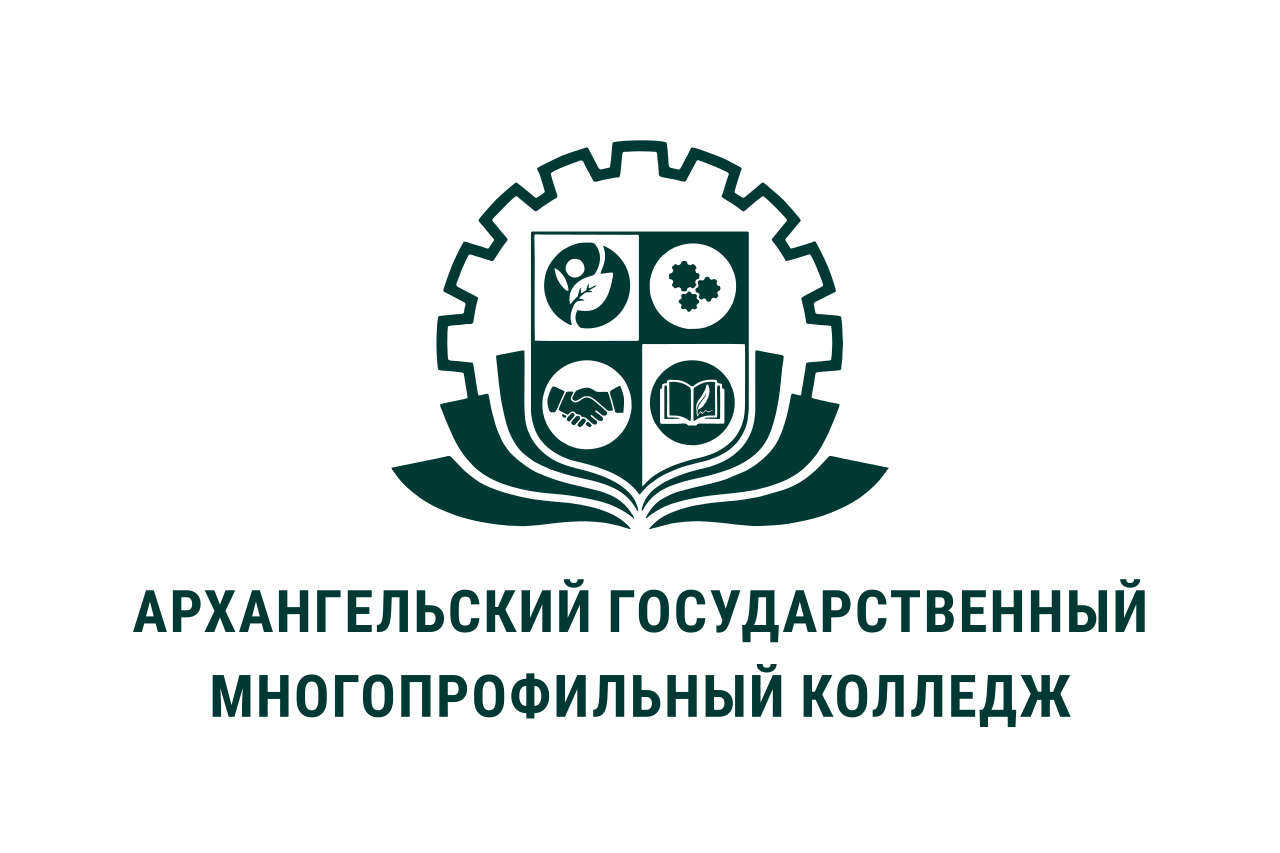 МИНИСТЕРСТВО ОБРАЗОВАНИЯ АРХАНГЕЛЬСКОЙ ОБЛАСТИгосударственное бюджетное профессиональное образовательное учреждение Архангельской области «Архангельский государственный многопрофильный колледж»МОДУЛЬ 3. НОРМАТИВНО-ПРАВОВОЕ ОБЕСПЕЧЕНИЕ ПРОФЕССИОНАЛЬНОЙ ДЕЯТЕЛЬНОСТИТЕМА 3.3 ГОСУДАРСТВЕННАЯ СОЦИАЛЬНАЯ ПОЛИТИКА В ИНТЕРЕСАХ ДЕТСТВА В РФПлан:1. Основные аспекты государственной социальной политики в интересах детства2. Президентская федеральная программа «Дети России»1. Основные аспекты государственной социальной политики в интересах детстваСоциальная защита детства в современном мире является одним из значимых элементов экономического, социального, культурного развития общества, и в совокупности является основой социальной политики государства. Одним из важнейших элементов правового статуса ребенка является право на получение социальной защиты. К системе социальной защиты детства относятся осуществляемые обществом и социальными структурами различные мероприятия по улучшению условий жизни, поддержанию и гармоничному развитию ребенка с целью удовлетворения его потребностей и интересов. Для успешной реализации социальной поддержки детства необходима комплексная система, в которую будут входить нормативно-правовая база и социальные структуры, работающие с разными группами населения, с лицами непосредственно взаимодействующими с детьми. Проявление социальной защиты детства наблюдается во всех сферах человеческой жизнедеятельности, это и семейные отношения, сфера образования, так и среда обитания самого ребенка. Социальная защита должна быть направлена на поддержку уровня жизни ребенка, в который входит его физическое и психическое здоровье, ребенок имеет право на обеспечение его социальной безопасности и проявление своих творческих способностей, его самореализацию. В нашей стране права ребенка зафиксированы в Семейном кодексе РФ, основными из них являются: право на воспитание в семье, право на защиту здоровья, право на обеспечение своих потребностей и на сохранение своей индивидуальности. Объектами социальной защиты являются дети, лица не достигшие возраста 18 лет. Каждый ребенок относится к определенной группе, которая в свою очередь нуждается в помощи и в равной степени социальной защите. К детям, нуждающимся в социальной защите в первую очередь, относятся: детисироты; дети, оставшиеся без попечения родителей; дети-инвалиды; дети с девиантным поведением; дети из приемных, многодетных или неполных семей; детей, члены семьи которого являются безработными. Социальная защита детства осуществляется в следующих видах: материальная, натуральная, юридическая форма, в виде пенсий, пособий, льгот и услуг. Каждый ребенок имеет право на социальную защиту, но нуждается в ней в разной степени, в разных формах и размерах. Социальное обеспечение нуждающихся детей осуществляется в объеме не ниже признанного государством прожиточного минимума. Субъектами социальной защиты детей выступают три ветви власти: законодательная, исполнительная и судебная. Институты создаваемые государством формируют социальную политику и законодательство в отношении детей, реализуют ее и гарантируют социальную безопасность. Важную роль в социальной политике играют семья и школа, а также специальные службы социальной работы: муниципальные службы, система стационарных учреждений, приютов, детских домов, интернатов, учреждения дополнительного образования и развития детей, специализированные центры психолого-медико-социального и педагогического сопровождения, консультационные и реабилитационные службы и т.д. Субъектами социальной защиты являются сами социальные работники, социальные педагоги и другие специалисты. Государственная социальная политика в области защиты детства осуществляется в соответствии со стандартами, установленными законодательством РФ. Социальная политика РФ гарантирует: - общедоступное бесплатное начальное, основное и среднее (полное) общее образование, среднее и высшее профессиональное образование (на конкурсной основе); - бесплатное медицинское обслуживание; - право на социальное обслуживание и социальную защиту детей; - право на жилище в соответствии с законодательством РФ; - право на социальную адаптацию и реабилитацию детей, находящихся в трудной жизненной ситуации; - организацию оздоровления и отдыха детей; - право на профессиональную ориентацию, выбор сферы деятельности и трудоустройства (по достижению возраста 15 лет). К социальным учреждениям реализующим данную программу, относятся: муниципальные специализированные центры, кризисные центры помощи женщинам и детям, социальные гостиницы и приюты, психологические, педагогические, юридические консультационные пункты и др. Одной из распространенных форм социальной защиты детства является опека и попечительство. Опеку устанавливают над детьми, не достигшими возраста 14 лет, а попечительство над детьми от 14 до 18 лет. Отличие данных институтов заключается в обязанностях и правах опекунов и попечителей. Права и обязанности опекунов и попечителей, а так же детей, находящихся под опекой, определены законодательством РФ. Опекунская деятельность не оплачивается, опекун получает на содержание подопечного ежемесячные денежные средства в размере, установленном в конкретном регионе для содержания детей, оставшихся без попечения родителей. Для успешного развития и поддержании системы социальной защиты детства Правительством РФ были разработаны и продолжают разрабатываться специальные целевые программы и подпрограммы. Но, все эти программы лишь направлены на определенные категории детей. Основными структурными компонентами социальной защиты детства являются формы и методы ее реализации. 1. Постановления и решения компетентных органов. В области социальной защиты детства такими органами являются: - Федеральное собрание РФ (принимает и одобряет законы по конкретным аспектам социальной защиты детства); - Президент РФ (подписывает федеральные законы и издает соответствующие указы); - Правительство РФ (принимает постановления по вопросам социальной защиты детства); - суды РФ (рассматривают спорные и проблемные ситуации в области социальной защиты детства); - министерства и ведомства РФ (рассматривают конкретные аспекты социальной защиты детства); - руководители учреждений и предприятий (издают правовые акты по вопросам социальной защиты детей). 2. Программы. Данная форма характерна для органов государственной власти, в ведомости которых и находится социальная защита детства. 3. Планы мероприятий по социальной защите детства. 4. Создание и развитие материальной базы для социальной защиты детства. Материальная база является ключевым элементом социальной защиты детства и включает в себя следующие составляющие: а) финансовую базу; б) многочисленные здания, сооружения; в) систему государственных пособий на детей. К числу действенных методов позволяющих добиться необходимых результатов в области социальной защиты детства относятся:  - убеждение действующих и потенциальных субъектов социальной защиты детства (руководителей, должностных лиц и др.) в необходимости активного участия в социальной защите детства; - прямое участие при проведении мероприятий по охране детей авторитетов известных и популярных государственных, общественных, религиозных деятелей, ветеранов войн и труда; - стимулирование и поощрение мероприятий по социальной защите детства; - анализ и прогноз развития системы социальной защиты детства. Метод принуждения также не чужд социальной защите детства, а иногда и просто необходим (например, при взыскании алиментов в пользу детей) [2]. Таким образом, анализ современного состояния социальной защиты детства в субъектах Российской Федерации позволяет выделить следующие направления модернизации социальной защиты детства в регионах: создание соответствующих организационных структур детской социальной политики; законодательное регламентирование поддержки семьи и детства; программноцелевые формы социальной защиты детей; формирование сети учреждений социально-педагогической инфраструктуры детства; введение института Уполномоченных по правам ребенка; профессиональная подготовка и переподготовка социальных педагогов и специалистов по социальной работе; апробация эффективных социально-педагогических технологий защиты детства; технологии осуществления правосудия по делам несовершеннолетних с участием социального работника; технологии социально-педагогической поддержки детства в поликультурном образовательном пространстве. А для того чтобы современная система социальной защиты детства была действенной и становилась все более эффективной, необходимо соблюдать одно важное условие - правильное применение методов и форм социальной защиты детства.2. Президентская федеральная программа «Дети России»Программа была принята в 1994 году и дополнена в 1996 году.Целью президентской программы «Дети России» является создание благоприятных условий для жизнедеятельности детей, обеспечение их социальной защиты в период социально-экономических преобразований и реформ.В состав президентской программы «Дети России» входят федеральные целевые программы (далее именуются–программы) «Дети-инвалиды», «Дети-сироты», «Дети Севера», «Дети Чернобыля», «Планирование семьи», «Развитие индустрии детского питания», «Одаренные дети», «Организация летнего отдыха детей», «Дети семей беженцев и вынужденных переселенцев», «Безопасное материнство» (1997).Ее цель - создание условий для нормального развития детей, обеспечения их социальной зашиты в период коренных социально-экономических преобразований. Структура каждой целевой программы включает характеристику проблемы, цели и задачи программы, основные направления реализации и оценку эффективности реализации.Дадим краткую характеристику отдельным целевым программам, в выполнении которых непосредственное участие принимает социальный педагог.Программа «Дети Чернобыля» имеет целью снизить воздействие на детей неблагоприятных факторов чернобыльской катастрофы. Она включает комплекс мер по улучшению качества жизни, медицинской, психологической и реабилитационной помощи детям и женщинам, проживающим на территориях, подвергшихся радиоактивному воздействию; по обеспечению правовой и социальной защиты детей, беременных женщин и кормящих матерей; укреплению материально-технической базы детских лечебно-профилактических, школьных и дошкольных учреждений.Программа «Дети-инвалиды» направлена на формирование основ комплексного решения проблем детей с ограниченными возможностями и семей, в которых они воспитываются, создание условий для независимой жизни этой части населения, решение медико-социальных, социально-экономических и нравственных проблем детей-инвалидов и их родителей, вопросов профилактики детской инвалидности, создание системы реабилитации таких детей, организацию разработки и выпуска изделий, необходимых для нормальной жизнедеятельности и адаптации в обществе.Программа «Дети-сироты» включает комплекс мер по созданию наиболее благоприятных условий для подготовки детей, лишившихся попечения родителей, к самостоятельной жизни в современной социально-экономической обстановке; предупреждению причин появления социального сиротства, развитию форм устройства детей-сирот и детей, оставшихся без попечения родителей; социально-экономическому обеспечению детей-сирот, воспитывающихся в учреждениях интернатного типа, развитию кадровой и материальной базы этих учреждений, совершенствованию медицинского обеспечения детей-сирот и детей, оставшихся без попечения родителей.Программа «Дети семей беженцев и вынужденных переселенцев» предусматривает комплекс мер по созданию условий для гармоничного физического, психологического, образовательного и культурного развития детей из семей беженцев и вынужденных переселенцев; выравниванию стартовых возможностей детей из семей беженцев и вынужденных переселенцев и детей — представителей коренного населения принимающих регионов; оказанию раз-личного вида помощи детям из семей беженцев и вынужденных переселенцев и детям, прибывшим без родителей из зон межнациональных и военных конфликтов; повышению уровня социальной и правовой защищенности детей данной категории.Программа «Развитие социального обслуживания семьи и детей» объединяет меры, направленные на развитие в субъектах Российской Федерации сети учреждений социального обслуживания семьи и детей, укрепление их кадрового потенциала и материально-технической базы; совершенствование и укрепление современной нормативно-правовой, научно-методической основы деятельности учреждений социального обслуживания в решении актуальных проблем семьи и детства, в том числе проблемы стабильности семьи.Программа «Профилактика безнадзорности и правонарушений несовершеннолетних» включает ряд мер, направленных на стабилизацию и снижение числа правонарушений, совершаемых несовершеннолетними; повышение эффективности социально-реабилитационной работы с дезадаптированными детьми и подростками, несовершеннолетними, совершающими противоправные действия; совершенствование государственной системы профилактики безнадзорности и предупреждения правонарушений несовершеннолетних.Программа «Одаренные дети» объединяет меры по разработке концепции психолого-педагогических основ одаренности, выявлению и обучению одаренных и талантливых детей, и подростков; формированию федерального банка данных по различным направлениям работы с одаренными детьми; подготовке программно-методических документов и пособий для учителей, воспитателей, работающих с одаренными детьми и их родителями; укреплению материально-технической базы организаций, работающих с одаренными детьми. Программа «Организация летнего отдыха детей» предусматривает меры, направленные на обеспечение условий для нормативно-правовой, научно-методической, организационной, кадровой поддержки сети оздоровительно-образовательных учреждений, создаваемых органами управления образованием и образовательными учреждениями (лагерей с дневным пребыванием, профильных лагерей, лагерей труда и отдыха); отработку механизмов межведомственного взаимодействия для организации эффективного отдыха детей-сирот, детей, оставшихся без попечения родителей, детей из малоимущих семей и других категорий подрастающего поколения, нуждающихся в социальной защите государства. Программа «Планирование семьи» направлена на создание службы планирования семьи; поддержание государственных и общественных структур планирования семьи на федеральном и региональном уровнях; обеспечение управления и организацию правовой основы деятельности службы планирования семьи; совершенствование информационной системы по вопросам сексуального и репродуктивного поведения, этики семейно-брачных отношений; формирование сексуальной культуры в обществе, начиная с детского возраста, в единой системе санитарно-гигиенического воспитания населения; производство и закупку современных средств контрацепции; внедрение системы подготовки специалистов по планированию семьи и проведение специальных научных исследований в этой области.Программа «Развитие индустрии детского питания» направлена на решение комплекса задач по обеспечению физиологической потребности детей раннего возраста в специальных продуктах детского питания. Предусмотрены разработка и освоение промышленного производства новых продуктов питания для здоровых и больных детей; создание и серийное изготовление необходимого технологического оборудования, развитие материально-технической базы отрасли за счет технического переоснащения, реконструкции действующих и строительство новых специализированных предприятий; подготовка экологически благополучных сельскохозяйственных зон для обеспечения промышленности сырьем гарантированного качества; организация производства современных видов тары и тароупаковочных материалов, обеспечивающих сохранность, необходимую дозировку и транспортировку продуктов детского питания; совершенствование системы их реализации и доставки потребителям.В последнее время активно развивается направление социальной политики, направленное на духовное и патриотическое воспитание детей. Так, например, что с 2009 года разработана Концепция духовно-нравственного развития и воспитания личности гражданина Российской Федерации, определяющая характер современного национального воспитательного идеала; цели и задачи духовно-нравственного развития и воспитания детей и молодежи; систему базовых национальных ценностей, на основе которых возможна духовно-нравственная консолидация многонационального народа Российской Федерации; основные социально-педагогические условия и принципы духовно-нравственного развития и воспитания обучающихся. В 2015 году в целях совершенствования государственной политики в области воспитания подрастающего поколения, содействия формированию личности на основе присущей российскому обществу системы ценностей создана Общероссийская общественно-государственная детско-юношеская организация «Российское движение школьников» (Указ Президента РФ от 29.10.2015 г. № 536), учредителем которой является Федеральное агентство по делам молодежи. А также создан при Федеральном агентстве по делам молодежи ФГБУ «Российский детско-юношеский центр», функционал которого заключается в обе-спечении взаимодействия его представителей, действующих во всех субъектах Российской Федерации, с организацией «Российское движение школьников», Министерством образования и науки Российской Федерации, Федеральным агентством по делам молодежи, органами исполнительной власти субъектов Российской Федерации и органами местного самоуправления.Отметим основные направления общероссийской общественно-государственной детско-юношеской организации «Российское движение школьников»: Личностное развитие предполагает творческое развитие, популяризация ЗОЖ среди школьников, популяризация профессий.Гражданская активность заключается в участии в волонтерской деятельности, поисковой работе, изучении истории и краеведении, «Школе Безопасности» для воспитания культуры безопасности среди детей и подростков.Военно-патриотическое направление осуществляется при координации с Всероссийским военно-патриотическим движением «Юнармия».Информационно-медийное направление заключается в подготовке детского информационного контента, информационном развитии в рамках деятельности Российского движения школьников, создании школьных газет, съемке роликов, освещении в СМИ и работе в социальных сетях.Следует отметить, что, проводимая в стране социальная политика поддержки детства и семей с детьми должна базироваться на четком понимании характера изменений в составе семей, появлении новых форм семейных союзов, обеспечении целостности процесса обучения, воспитания и развития.